Time sheet
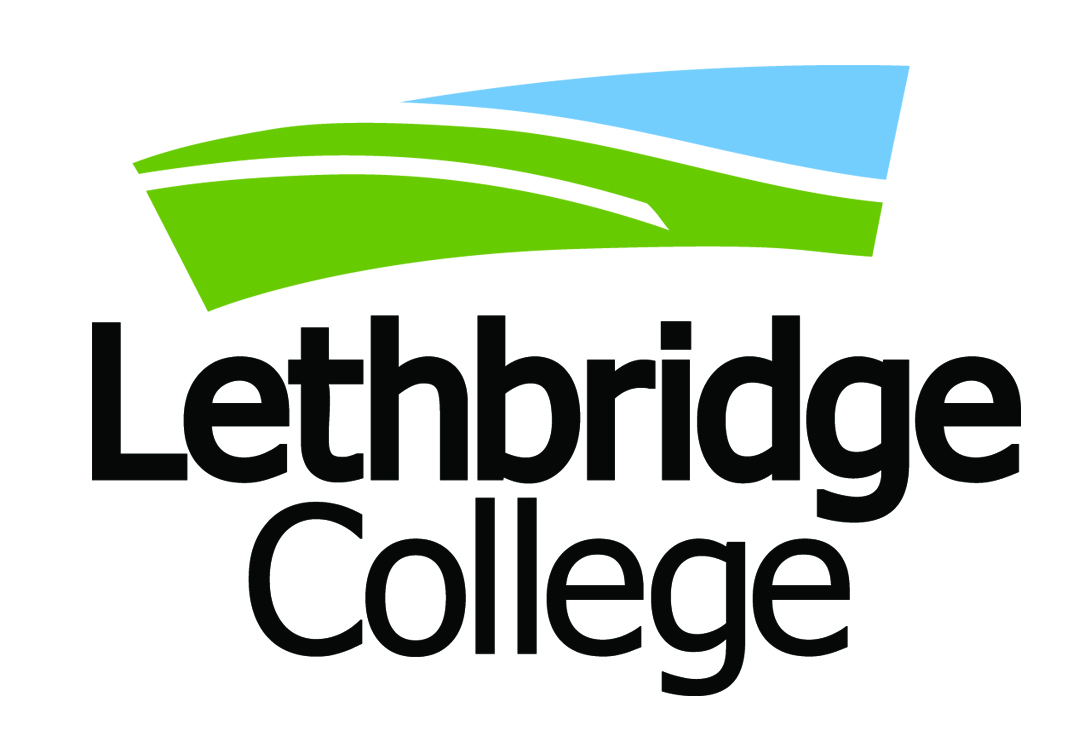 MONTH/YEAR:Last Name				First Name				s#Position ID						Supervisor							Total Hours	Employee Signature					DateSupervisor Signature		           Print Name			                   DateDateHours WorkedDateHours Worked11721831942052162272382492510261127122813291430153116